Министерство здравоохранения Российской Федерации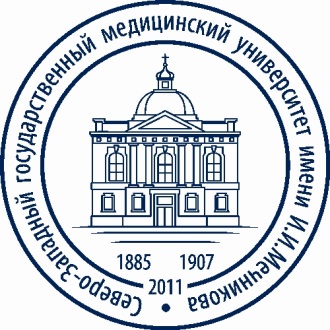 федеральное государственное бюджетное образовательное учреждениевысшего образования    "Северо-Западный государственный медицинский университет имени И.И. Мечникова"Министерства здравоохранения Российской Федерации(ФГБОУ ВО СЗГМУ им. И.И. Мечникова Минздрава России)Результаты вступительных испытаний при поступлении в аспирантурув ФГБОУ ВО СЗГМУ им. И.И. Мечникова в 2017 годуНаправление подготовки 31.06.01 КЛИНИЧЕСКАЯ МЕДИЦИНАII. Направление подготовки 32.06.01 МЕДИКО-ПРОФИЛАКТИЧЕСКОЕ ДЕЛОIII. Направление подготовки 30.06.01 ФУНДАМЕНТАЛЬНАЯ МЕДИЦИНАIV. Нижеследующих абитуриентов на направление подготовки06.06.01 БИОЛОГИЧЕСКИЕ НАУКИV. Нижеследующих абитуриентов на направление подготовки 33.06.01. ФАРМАЦИЯ№ п/пнаправленностьнаправленностьнаправленностьФИО абитуриентабаллы за индивидуальные достиженияРезультаты экзамена, оценкаРезультаты экзамена, оценкаРезультаты экзамена, оценкаРезультаты экзамена, оценкаРезультаты экзамена, оценкаРезультаты экзамена, оценка№ п/пнаправленностьнаправленностьнаправленностьФИО абитуриентабаллы за индивидуальные достиженияспециальностьфилософияиностранный языкиностранный языкиностранный языкиностранный язык1.1. На места в пределах квоты целевого приема1.1. На места в пределах квоты целевого приема1.1. На места в пределах квоты целевого приема1.1. На места в пределах квоты целевого приема1.1. На места в пределах квоты целевого приема1.1. На места в пределах квоты целевого приема1.1. На места в пределах квоты целевого приема1.1. На места в пределах квоты целевого приема1.1. На места в пределах квоты целевого приема1Внутренние болезниВнутренние болезниВнутренние болезниВасиленко Елизавета Алексеевна5отличноотлично2Внутренние болезниВнутренние болезниВнутренние болезниДадалова Анна Михайловна4хорошохорошо3Внутренние болезниВнутренние болезниВнутренние болезниМатвеев Сергей Александрович4отличноотлично4Детская хирургияДетская хирургияДетская хирургияКесаева Тамара Владимировна5отличноотлично5Детская хирургияДетская хирургияДетская хирургияПопова Екатерина Борисовна0удовлетво-рительноне явка6Детская хирургияДетская хирургияДетская хирургияСкопец Анастасия Александровна5отличнохорошо7Нервные болезниНервные болезниНервные болезниБеденко Анна Сергеевна7хорошоотлично8Нервные болезниНервные болезниНервные болезниГавриченко Артур Владимирович2отличноотлично9Нервные болезниНервные болезниНервные болезниМедведев Станислав Евгеньевич0хорошохорошо10Нервные болезниНервные болезниНервные болезниПортик Ольга Александровна6хорошохорошо11Травматология и ортопедияТравматология и ортопедияТравматология и ортопедияГнипов Павел Александрович0отличноотлично12Травматология и ортопедияТравматология и ортопедияТравматология и ортопедияДимитриева Алёна Юрьевна8хорошохорошо13Травматология и ортопедияТравматология и ортопедияТравматология и ортопедияМорозов Виктор Викторович6хорошохорошо14ХирургияХирургияХирургияГугалев Григорий Сергеевич3отличнохорошо15ХирургияХирургияХирургияНесвит Евгения Михайловна7отличноотлично16ХирургияХирургияХирургияПашина Юлия Игоревна3хорошохорошо17ЭндокринологияЭндокринологияЭндокринологияБуйнова Мария Олеговна4хорошохорошо18ЭндокринологияЭндокринологияЭндокринологияФролов Вячеслав Витальевич3отличноотлично1.2. На места очной формы обучения с оплатой стоимости обучения1.2. На места очной формы обучения с оплатой стоимости обучения1.2. На места очной формы обучения с оплатой стоимости обучения1.2. На места очной формы обучения с оплатой стоимости обучения1.2. На места очной формы обучения с оплатой стоимости обучения1.2. На места очной формы обучения с оплатой стоимости обучения1.2. На места очной формы обучения с оплатой стоимости обучения1.2. На места очной формы обучения с оплатой стоимости обучения1.2. На места очной формы обучения с оплатой стоимости обучения111Гематология и переливание кровиМангушло Александр Александрович0отличнохорошо222УрологияАгагюлов Мурад Уружбекович5отличнохорошо333УрологияМханна Хусам М А12отличноотлично444УрологияПешехонов Кирилл Сергеевич6отличноотлично555УрологияЧепкий Антон Сергеевич4отличноотлично666УрологияЯгубов Хайям Халеддин оглы4отличноотлично1.3. На места заочной формы обучения с оплатой стоимости обучения 1.3. На места заочной формы обучения с оплатой стоимости обучения 1.3. На места заочной формы обучения с оплатой стоимости обучения 1.3. На места заочной формы обучения с оплатой стоимости обучения 1.3. На места заочной формы обучения с оплатой стоимости обучения 1.3. На места заочной формы обучения с оплатой стоимости обучения 1.3. На места заочной формы обучения с оплатой стоимости обучения 1.3. На места заочной формы обучения с оплатой стоимости обучения 1.3. На места заочной формы обучения с оплатой стоимости обучения 11Акушерство и гинекологияАкушерство и гинекологияВоробьева Дарья Дмитриевна1хорошоотлично22Акушерство и гинекологияАкушерство и гинекологияМаржевская Вероника Владимировна3отличноотлично33Акушерство и гинекологияАкушерство и гинекологияПрисяжная Татьяна Сергеевна3хорошохорошо44Акушерство и гинекологияАкушерство и гинекологияСобакина Дарья Александровна5отличноотлично55Болезни уха, горла и носаБолезни уха, горла и носаСпеков Дмитрий2отличнохорошо66Гематология и переливание кровиГематология и переливание кровиШахбанова Патимат Шахбановна1отличноотлично77Детская хирургияДетская хирургияДобросердов Дмитрий Андреевич4отличноотлично88Детская хирургияДетская хирургияПопова Екатерина Борисовна0удовлетво-рительноне явка99Детская хирургияДетская хирургияСкопец Анастасия Александровна5отличнохорошо1010КардиологияКардиологияОблавацкий Дмитрий Вячеславович6отличноотлично1111КардиологияКардиологияРыжикова Мария Владимировна6отличноотлично1212Кожные и венерические болезниКожные и венерические болезниГехт Маргарита Александровна0отличнохорошо1313Кожные и венерические болезниКожные и венерические болезниСмолина Ольга Анатольевна0отличноотлично1414Лучевая диагностика, лучевая терапияЛучевая диагностика, лучевая терапияГерасимова Инна Михайловна4отличноотлично1515Лучевая диагностика, лучевая терапияЛучевая диагностика, лучевая терапияЛобищева Алина Евгеньевна5хорошохорошо1616ПсихиатрияПсихиатрияПошибайлов Михаил Александрович2отличноотлично1717ПсихиатрияПсихиатрияМозоль Андрей Николаевич0отличнохорошо1818СтоматологияСтоматологияНазарян Алина Севаковна4отличноотлично1919СтоматологияСтоматологияСкалкина Ольга Викторовна7удовлетво-рительнохорошо2020Травматология и ортопедияТравматология и ортопедияБелоусова Екатерина Анатольевна0отличнохорошо2121Травматология и ортопедияТравматология и ортопедияГнипов Павел Александрович0отличноотлично2222Травматология и ортопедияТравматология и ортопедияДжомардлы Эльнур Исфандиярович3хорошохорошо2323УрологияУрологияАгагюлов Мурад Уружбекович5отличнохорошо2424УрологияУрологияКуликов Сергей Николаевич6отличнохорошо2525УрологияУрологияМханна Хусам М А12отличноотлично2626УрологияУрологияНабиев Азиз Олегович3хорошоудовлетво-рительно2727УрологияУрологияПавлов Антон Леонидович8отличноотлично2828УрологияУрологияПешехонов Кирилл Сергеевич6отличноотлично2929УрологияУрологияЯгубов Хайям Халеддин оглы4отличноотлично3030ЭндокринологияЭндокринологияБуйнова Мария Олеговна4хорошохорошо№ п/пнаправленностьФИО абитуриентабаллы за индивидуальные достиженияРезультаты экзамена, оценкаРезультаты экзамена, оценкаРезультаты экзамена, оценкаРезультаты экзамена, оценка№ п/пнаправленностьФИО абитуриентабаллы за индивидуальные достиженияспециальностьфилософияиностранный языкиностранный язык2.1. На места в пределах квоты целевого приема 2.1. На места в пределах квоты целевого приема 2.1. На места в пределах квоты целевого приема 2.1. На места в пределах квоты целевого приема 2.1. На места в пределах квоты целевого приема 2.1. На места в пределах квоты целевого приема 2.1. На места в пределах квоты целевого приема 1ГигиенаБарнова Нелли Олеговна6отличноотлично2ГигиенаСадченко Виталий Юрьевич6отличноотлично3ГигиенаУстименко Екатерина Михайловна4отличноотлично4ГигиенаЯковлев Иван Викторович4хорошохорошо5Медицина трудаПетрухин Николай Николаевич6удовлетво-рительнохорошо6ЭпидемиологияЛебедева Екатерина Андреевна7отличнохорошо7ЭпидемиологияСперанская Александра Евгеньевна0хорошохорошо8ЭпидемиологияСюзюмова Елена Александровна2отличнохорошо9ЭпидемиологияТараненко Ирина Викторовна3хорошохорошо10ЭпидемиологияЦой Екатерина Родионовна4отличноотлично№ п/пнаправленностьФИО абитуриентабаллы за индивидуальные достиженияРезультаты экзамена, оценкаРезультаты экзамена, оценкаРезультаты экзамена, оценкаРезультаты экзамена, оценка№ п/пнаправленностьФИО абитуриентабаллы за индивидуальные достиженияспециальностьфилософияфилософияиностранный язык3.1. На места в пределах квоты целевого приема3.1. На места в пределах квоты целевого приема3.1. На места в пределах квоты целевого приема3.1. На места в пределах квоты целевого приема3.1. На места в пределах квоты целевого приема3.1. На места в пределах квоты целевого приема3.1. На места в пределах квоты целевого приема3.1. На места в пределах квоты целевого приема1Анатомия человекаВострилова Карина Валерьевна0хорошохорошоне явка2Анатомия человекаМоскалев Егор Андреевич4отличноотличнохорошо3.2. На места заочной формы обучения с оплатой стоимости обучения3.2. На места заочной формы обучения с оплатой стоимости обучения3.2. На места заочной формы обучения с оплатой стоимости обучения3.2. На места заочной формы обучения с оплатой стоимости обучения3.2. На места заочной формы обучения с оплатой стоимости обучения3.2. На места заочной формы обучения с оплатой стоимости обучения3.2. На места заочной формы обучения с оплатой стоимости обучения3.2. На места заочной формы обучения с оплатой стоимости обучения1Патологическая анатомияБогданова Татьяна Юрьевна0хорошохорошоне явка2Патологическая анатомияКовтун Демьян Павлович3отличноотличнохорошо3Патологическая анатомияНевская Елена Владимировна1отличноотличнохорошо4Судебная медицинаНазарова Наталья Евгеньевна1отличноотличнохорошо№ п/пнаправленностьФИО абитуриентабаллы за индивидуальные достиженияРезультаты экзамена, оценкаРезультаты экзамена, оценкаРезультаты экзамена, оценка№ п/пнаправленностьФИО абитуриентабаллы за индивидуальные достиженияспециальностьфилософияиностранный язык4.1. На места заочной формы обучения с оплатой стоимости обучения4.1. На места заочной формы обучения с оплатой стоимости обучения4.1. На места заочной формы обучения с оплатой стоимости обучения4.1. На места заочной формы обучения с оплатой стоимости обучения4.1. На места заочной формы обучения с оплатой стоимости обучения4.1. На места заочной формы обучения с оплатой стоимости обучения4.1. На места заочной формы обучения с оплатой стоимости обучения1БиохимияАфанасьева Надежда Леонидовна0отличнохорошо№ п/пнаправленностьФИО абитуриентабаллы за индивидуальные достиженияРезультаты экзамена, оценкаРезультаты экзамена, оценкаРезультаты экзамена, оценка№ п/пнаправленностьФИО абитуриентабаллы за индивидуальные достиженияспециальностьфилософияиностранный язык5.1. На места заочной формы обучения с оплатой стоимости обучения5.1. На места заочной формы обучения с оплатой стоимости обучения5.1. На места заочной формы обучения с оплатой стоимости обучения5.1. На места заочной формы обучения с оплатой стоимости обучения5.1. На места заочной формы обучения с оплатой стоимости обучения5.1. На места заочной формы обучения с оплатой стоимости обучения5.1. На места заочной формы обучения с оплатой стоимости обучения1Организация фармацевтического делаБолдырева Наталия Владимировна0отличноотлично